		     	                       บันทึกข้อความ  ส่วนราชการ                                                                                                                                                                                   .ที่                                                                  วันที่                                                                                                                           .เรื่อง		ขออนุมัติค่าใช้จ่ายในการจัด ค่าอาหาร / ค่าอาหารว่างและเครื่องดื่ม สำหรับการอบรม / สัมมนาเรียน  	อธิการบดี		ด้วยโปรแกรม / คณะ / ศูนย์ / สำนัก / กลุ่มงาน                                                                                                .มีความประสงค์จะจัด ( / ) อบรม (   ) สัมมนา  เรื่อง                                                                                                                                                      .ระหว่างวันที่                               สถานที่อบรม                                                                                                                                .โดยมีผู้เข้าอบรม  จำนวน                 .คนขออนุมัติใช้เงิน  (  ) แผ่นดิน   ( / )  บกศ.คงคลัง กันเงิน(  )  กศ.บป.   (  ) บัณฑิต  (  ) เงินรับฝาก.................................................หน่วยงาน 	   	            	  .โครงการ                                                                                                                       รหัสกิจกรรม   		              .หมวดรายจ่าย        ใช้สอย                                             .เป็นค่าใช้จ่ายดังนี้-  ค่าอาหารว่างและเครื่องดื่ม       จำนวน          . คน      .มื้อ ๆ ละ        .บาท  เป็นเงิน                      .บาท-  ค่าอาหารกลางวัน	      จำนวน          . คน      .มื้อ ๆ ละ        .บาท  เป็นเงิน                      .บาท-  ค่าอาหารเย็น		      จำนวน           .คน      .มื้อ ๆ ละ       .บาท  เป็นเงิน                       .บาทรวมเป็นเงินที่ขออนุมัติครั้งนี้		                               .บาท			จึงเรียนมาเพื่อโปรดพิจารณา                  				ลงชื่อ  .................................................  ผู้ขออนุมัติ				      (                                                      ) วันที่.............../............./............                                                                ลงชื่อ  .................................................  หัวหน้าสำนักงาน/ผู้อำนวยการกอง                                                                                        (                                                    ) วันที่............./............./.............เรียน	อธิการบดี		ความเห็นของกลุ่มงานการเงินและบัญชี............................................................................................................		ลงชื่อ........................................................เจ้าหน้าที่การเงิน                       วันที่.........../............./.............		ลงชื่อ........................................................หัวหน้างานการเงิน	     วันที่  .........../........../.............                               ลงชื่อ..........................................................ผู้อำนวยการกองกลาง           วันที่.........../........../..........    เห็นสมควรอนุมัติในวงเงิน                                            .บาท  (                                                                                                  .)                                                ลงชื่อ.................................................ผู้อำนวยการสำนักงานอธิการบดี  วันที่.........../........../..........       อนุมัติเป็นเงิน                                .บาท  (                                                                                                                                 .)ลงชื่อ  ..................................................อธิการบดี/ รองอธิการบดี ที่ได้รับมอบหมาย                                                                       (........................................................)                                                        วันที่ ............../............../.............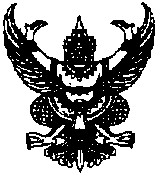 